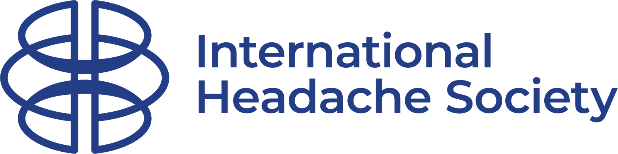 IHS Allied Specialities Scholarships 2021Information and application formInformation for ApplicantsIntroductionThe IHS Board of Trustees welcomes applications for the IHS Allied Specialities Scholarship. This initiative addresses the need to develop expertise in the field of headache for allied specialities e.g. nurses, therapists. The Allied Specialities Scholarship will facilitate training through a short-stay scholarship for clinical training / research project in a major headache centre.Length of tenureFunding is provided for 8–12 weeks at a major headache centre in the home or another country. Language requirementsThe applicant must be able to communicate well in the language of the host country or in English if the host is agreeable. ValueThe award is designed to cover the scholar's salary cost, travel, accommodation and living expenses for up to 12 weeks. The maximum amount of the total grant is US$ 7,500. Funding transparencyThe applicant must declare in advance if he / she will benefit from any other source of financing to complete the programme, and also declare any funding received after being awarded the programme.Essential criteriaApplicants must meet the following criteria to be considered for an Allied Specialities Scholarship:The applicant must be a qualified nurse or therapist – physiotherapist, occupational therapist, or psychotherapistThe applicant should be working at a primary or secondary headache care centreThe applicant must be a member of IHS (free of charge Associate Membership is available for allied speciality professionals from applicable countries); visit the IHS website (www.ihs-headache.org) to joinThe mentor must be a member of IHSFor a research project – executive summary of the project (maximum 500 words) Host organisationThe host organisation must have accepted the candidate for the Allied Specialities Scholarship and the mentor must be a member of IHS.  The applicant and the mentor must have agreed on a provisional programme and the learning outcomes and objectives.ReportingThe award holder must submit a report of the learning activities / outcomes within 3 months following the end of the scholarship period.  IHS may recover all payments made if the report is not received within 6 months of the end of the supporting period.Insurance and logisticsThe award holder must make his/her own arrangements for travel and accommodation. Any insurance-related matters for the duration of the programme will be the entire responsibility of the award holder.ApplicationEach application must include:Completed application formUpdated curriculum vitaeCopy of last medical qualification certificateCopy of passportTwo reference letters (other than the programme mentor – one should be your current supervisor)Updated short curriculum vitae of the programme mentorA letter of support from the programme mentorAcceptance letter from the host institution or programme mentor with a provisional timetable and agreed learning outcomes. The application should be included within 1 (one) email, preferably as a combined pdf file.Deadline for applicationsThe application deadline is 15 November 2021.Applications and supporting documents should be sent by email to Carol Taylor: carol.taylor@i-h-s.orgData protection To meet the society’s obligations for member’s accountability, some details of Awards will be made available on the society’s website, reports, documents or mailing lists.Protection of any intellectual property will be fully respected. Nevertheless, and with the consent of the award holder, the society may share the results from the programme with its members via its website or owned publications.Application information will be shared only with the Allied Specialities Award Review Committee, and IHS Officers if deemed necessary.IHS Allied Specialities Scholarships 2021 – application form(application deadline: 15 November 2021)First nameSurnameDate of birthNationalityAddressTelephoneInstitutional email addressCurrent appointmentDate of appointmentCurrent affiliation Institution DepartmentCurrent supervisorSupervisor's email addressChosen scholarship affiliationHost Institution and departmentCountryMentorMentor’s email addressProposed start dateProposed end dateWhy are you applying for the award?What are your learning objectives?What would this scholarship bring to your parent institution?Research project executive summary (if applicable)